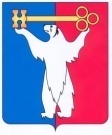 АДМИНИСТРАЦИЯ ГОРОДА НОРИЛЬСКАКРАСНОЯРСКОГО КРАЯПОСТАНОВЛЕНИЕО внесении изменения в постановление Администрации города Норильска от 09.06.2016 № 338В целях приведения постановления Администрации города Норильска от 09.06.2016 № 338 «Об утверждении Положения об организации и ведении гражданской обороны в муниципальном образовании город Норильск» в соответствие с требованиями действующего законодательства Российской Федерации в области гражданской обороны,ПОСТАНОВЛЯЮ:1. Внести в Положение об организации и ведении гражданской обороны в муниципальном образовании город Норильск, утвержденное постановлением Администрации города Норильска от 09.06.2016 № 338 (далее – Положение), следующее изменение:1.1. Абзац пятый пункта 5 Положения изложить в следующей редакции:«План гражданской обороны и защиты населения города Норильска разрабатывается Управлением по делам гражданской обороны и чрезвычайным ситуациям Администрации города Норильска, согласовывается с Главным управлением МЧС России по Красноярскому краю и руководителем агентства по гражданской обороне, чрезвычайным ситуациям и пожарной безопасности Красноярского края. План гражданской обороны и защиты населения города Норильска утверждается руководителем гражданской обороны города Норильска – Главой города Норильска.».2. Опубликовать настоящее постановление в газете «Заполярная правда» и разместить его на официальном сайте муниципального образования город Норильск.3. Настоящее постановление вступает в силу после его официального опубликования в газете «Заполярная правда».Глава города Норильска						                         Д.В. Карасев07.04.2021г.  Норильск№ 134